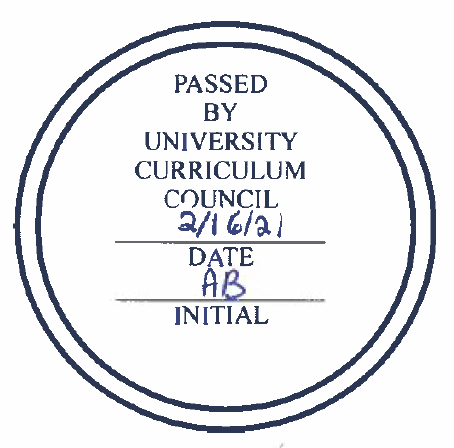 University Curriculum CouncilApproved CoursesFebruary 16, 2021New CoursesCourse Changes Expedited CoursesA&SANTH 2700/SOC 2700: Social JusticeArches: Connected/Foundations: IEA&SCHEM 5710: Graduate chemistry research trainingA&SLING 2850: Sustaining the Mother Tongue: An introductionArches: ConnectedA&SSOC 2800: Gender, Crime, and LawENTCE 4372: Masonry Structural DesignENTCHE 4040: Chemical Engineering Ethical Reasoning and Cultural CompetenceBridges: E&R and D&PENTCS 2653: Professional and Ethical Aspects of ComputingBridges: E&R and D&PENTENTPM 6900: Special Topics in Project ManagementFARIART 5801: Introduction to Arts in HealthGVSES 6815: Community-Based SustainabilityA&SECON 2020:  Gender in the EconomyBRICKS: Arches; course description; topicsA&SPOLS 4640/5640:  Global HumanitarianismBRICKS:  Bridges Ethics and ReasoningA&SGEOL 4520/5520:  Sedimentary Systems and ProcessesCourse name,  SLOs, course descriptionA&SLING 2700:  The Nature of LanguageBRICKS:  Pillar (S/B); course descriptionCOBQBA 1721: Introduction to Information Analysis and Descriptive Analytics (Nonmajor)Course name, requisiteCOBBA 3500:  Ohio International Consulting ProgramBRICKS: Bridges:  Diversity and  PracticeCOMCOMS 1100/1100C:  Communication Among CulturesBRICKS:  Arches, remove major set-asideEHSEDCE 6240:  Professional School CounselingCourse update/refreshEHSEDTE 2500:  Issues in Global EducationBRICKS: Foundations: Intercultural ExplorationsEHSRHT 1200:  Food and CultureBRICKS: Foundations Intercultural Exploration; course description, SLOsENTME 3022: Heat and Fluid Transport IRemove componentENTAVN 3000:  Aviation Laws and RegulationsBRICKS: Bridges:  Ethical ReasoningENTAVN 4800:  Business in AviationBRICKS:  Bridges:  Learning and DoingENTAVN 4890:  Transition to Aviation IndustryBRICKS:  Bridges:  Diversity and PracticeENTCE 4280:  Experimental Methods in Civil EngineeringPrerequisite, Bridges:  Advanced WritingENTCE 4910:  Senior Design- Land DevelopmentBRICKS:  Bridges:  Learning and Doing; CapstoneENTCE 4911: Senior Design--Environmental/Water ResourcesBRICKS: Bridges: Learning  and doing; CapstoneENTCE 4912: Senior Design--Structures and FoundationsBRICKS:  Bridges: Learning and  Doing; CapstoneENTCE 4913:  Senior Design- Special ProjectBRICKS:  Bridges:  Learning and Doing; CapstoneENTCHE 4110/5016DBRICKS:  Bridges:  Advanced WritingENTETM 4600: Applied Technical Operations ManagementBRICKS:  CapstoneENTETM 4622:  Operations Management Capstone IIBRICKS: CapstoneENTME 4880: Experimental Design LabBRICKS: Bridges:  Advanced WritingFARMUS 1240:  History of Rock Music IBRICKS: PillarFARMUS 3640: Secondary School Choral Techniques and MaterialsCredit hoursHSPCSD 6270: Medical Aspects of Auditory DisordersPrerequisiteHSPCSD 6751: Advanced Electrophysiologic AssessmentPrerequisiteHSPCSD 7700:  Cochlear ImplantsPrerequisiteHSPNRSE 6826:  AGACNP Management of Common Adult Health Problems ICourse description, SLOs, credit hours, componentHSPNRSE 6827:  AGACNP Management of Common Adult Health Problems IICourse description, SLOs, componentHSPNRSE 6828:  AGACNP in PracticeCourse description, SLOs, Credit hours, ComponentsHSPNRSE 6933:  Capstone Experience for Nurse PractitionersCredit hours, requisite, SLOsCSD 7850: Balance Function AssessmentPrerequisite